					Se aprobă,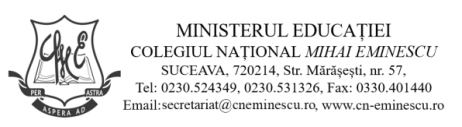 Nr._____din_________								Director,									Prof.dr. Nițu Silvia CorinaCererepentru acordarea rechizitelor colareSubsemnatul ________________________________	, domiciliat în___________________, părinte/ tutore al/a elevului/ei _________________________________________________ din clasa____________ de la Colegiul Național Mihai Eminescu Suceava 	, nascută în data ________________, în localitatea ______________________,  având CN/CI seria _____ nr__________ CNP____________ Solicit acordarea rechizitelor școlare în baza OMECTS nr. 4385/2012 privind aprobarea pachetelor de rechizite școlare ce se acordă elevilor și a Metodologiei de aplicare a prevederilor Legii nr. 126/2002 pentru aprobarea Ordonanței de Urgență  a Guvernului nr. 33/2001 privind acordarea de rechizite școlare.Menționez că în familie suntem _______persoane și venitul net realizat, în luna iulie 2023, este de _____________lei (conform documentelor atașate) pe membru de familie.Atașez:•	cerere tip;•	copie certificate de naștere ale tuturor copiilor aflați în întreținere;•	copie carte de identitate parinți/ tutori legali;•	adeverință din care sa rezulte daca beneficiază sau nu de bursă, precum și cuantumul acesteia la luna iulie 2023, pentru toți elevii - membri ai familiei;•	adeverința de salariat, cu salariul net pe luna iulie 2023, pentru ambii parinți;•	declarație pe proprie răspundere a parintelui/parinților, în cazul în care parintele/parinții nu realizează venituri;•	copie cupoane privind alocația copiilor/compensații suplimentare, cupoane de șomaj, pensie din luna iulie 2023;•	hotarâre judecătorească de încredințare a minorilor și pensie alimentara stabilită (daca este cazul);•	adeverința din care să rezulte ajurotul social primit (dacă este cazul).Data________  					Semnătura reprezentantului legal______________